UNIVERSITETET 
I OSLO Institutt for litteratur, områdestudier og europeiske språk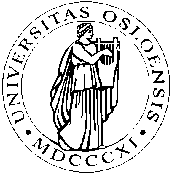 SKOLEEKSAMEN2010/VÅR  3 (tre) siderSPA1102- Spansk språkkunnskap BVarighet: 3 timer					     			8. juni 2010Tillatte hjelpemidler på skriftlig eksamen : ettspråklig ordbok uten grammatikk eller bøyningsmønstre; enten Diccionario Larousse del español moderno eller Larousse Diccionario práctico español moderno. Alle svar skal skrives på innføringsark.total 50 puntos¿Cuál(es) de las siguientes oraciones son copulativas? Explique por qué. (2pt)Pedro está muy descontento.Antes Ana trabajaba como profesora de inglés en Madrid.Pedro está en MadridAntes Ana era profesora de inglés en Madrid.Convierta en pasiva con ser. (1pt)Este año se han vendido más libros electrónicos en España. (=e-books)a. Convierta en pasiva pronominal (=refleja). (1 pt)	b. Identifique el sujeto en ambas pasivas. (1 pt)En realidad esa medida económica ya era discutida por los economistas europeos en los años 30 del siglo XX.Sustituya la oración sustantiva por un elemento nominal (sintagma/grupo) de significado comparable. (= Convierta la oración compuesta en una oración simple.) (1pt)Nadie discute que en los últimos años ha aumentado en España el gasto sanitario.Sustituya la oración subordinada adverbial por un complemento circunstancial de significado comparable. (= Convierta la oración compuesta en una oración simple.) (1pt)¿Por qué no se toman las medidas drásticas antes de que sea tarde?Ser o estar. Elija la forma correcta. (4pt)El programa Eurovisión [es/está] transmitido por 25 países diferentes.Aquí [es/está] donde [es/está] la peluquería de mi tía.Qué película más tonta. [Soy/Estoy] aburridísimo.Elija la forma correcta, o complete las frases siguientes con la forma adecuada del verbo entre paréntesis. (15pt)Estoy aquí porque mi madre me …. [obligar], no porque me … [apetece].¿Para qué … [necesitar, nosotros] tanta teoría?Si George Clooney … [nacer] en Noruega, sería hoy un gran desconocido.Ana busca una persona con la que ... [poder, ella] compartir piso.No me gustaría que alguien me … [decir] lo que tengo que hacer.Como no … [entregar, tú] la tarea hoy, me enfadaré.Haré las compras a condición de que no … [ser] tan estricto conmigo.El que … [hacer] frío en invierno en Oslo no me afecta mucho.A mí el frío no me afecta, aunque … [hacer] menos 70 grados.Le parece importante que … [conocer, tú] su ciudad.No me parece razonable que … [pedir, vosotros] tanto dinero.Es evidente que no … [decir, vosotros] la verdad.No sé si la fruta noruega … [costar] más que la alemana.Te lo digo para que lo … [saber, tú].Alumno: No traigo la tarea porque ayer no vine a clase. Profesora: Aunque ayer no ... a clase, tienes las mismas obligaciones que los otros alumnos.Comente las formas subrayadas en cuanto al modo. ¿Qué modo es y por qué? Mencione el tipo de oración y la regla. Si es imperfecto de subjuntivo, ¿por qué imperfecto y no presente de subjuntivo?	Javier Marías, > Corazón tan blanco (5 formas) (10pt)[El narrador cuenta que está en La Habana con su mujer y que ella está enferma. Y recuerda que en el día de su boda temió que perdiera algún día a su mujer]Los presentimientos de desastre que me acompañaron (1) desde la ceremonia de bodas iban adquiriendo diferentes formas, y una de ellas fue la amenaza de la enfermedad o la repentina muerte de quien iba (2) a compartir conmigo la vida y el futuro, aunque yo tuviera la impresión de que este último se había acabado. Mi mujer y yo no quisimos llamar en seguida a un médico, y la metí en la cama, y dejé que se durmiera (3), como si eso pudiera (4) curarla. Pareció dormirse, y yo me mantuve en silencio para que reposara (5), y la mejor manera de mantenerme en silencio sin aburrirme fue asomarme al balcón y mirar hacia el exterior, mirar pasar a la gente habanera.Identifique qué tipos de "se" encontramos en las formas subrayadas. Identifique de qué estructura forma parte (por ejemplo, pasiva) y explique el significado de esta estructura.	Javier Marías, > Corazón tan blanco (5 formas) (10pt)No he querido saber, pero he sabido que una de las niñas, cuando ya no era niña y no hacía mucho que había regresado de su viaje de bodas, entró en el cuarto de baño, se  puso(1) frente al espejo, se abrió (2) la blusa, se quitó el sostén y se buscó el corazón con la punta de la pistola de su propio padre, que estaba en el comedor con parte de la familia. Cuando se oyó (3) la detonación, unos cinco minutos después de que la niña hubiera abandonado la mesa, el padre no se levantó (4) en seguida, sino que se quedó durante algunos segundos paralizado con la boca llena, sin atreverse (5) a masticar ni a tragar.Identifique sólo las perífrasis verbales, explique por qué son perífrasis, y comente su significado (4pt)Necesito hablar con tu jefe.Tengo que admitir que no estoy muy seguro.Antes de venir acá, no conocía la universidad.Llevo diez exámenes corregidos y son todos muy buenos.Se ve que trabajas mucho y que vas mejorando.For begrunnelse: Ta kontakt med din faglærer på e-post innen 1 uke etter at sensuren er kunngjort i StudentWeb. Oppgi navn og kandidatnummer. Sensor bestemmer om begrunnelsen skal gis skriftlig eller muntlig.